Look at the table and make sentences.Example: I like swimming and ..., I don’t like collecting stamps and...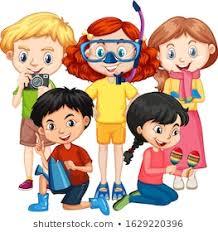 Answer keyI like swimming and going to the beach, I don’t like collecting stamps and playing hopscotch.Tom likes visiting museums and playing the piano, he doesn’t like swimming and watching cartoons.Eva likes collecting coins and playing hopscotch, she doesn’t like visiting museums and playing the piano.Tina likes visiting museums and playing the piano, she doesn’t like playing hopscotch and watching cartoons.Feri likes going to the beach and watching cartoons, she doesn’t like collecting stamps and playing the piano.Lizzy likes swimming and playing hopscotch, she doesn’t like visiting museums and going to the beach.Gina and Amy like collecting stamps and watching cartoons, they don’t like swimming and going to the beach.Name: ____________________________    Surname: ____________________________    Nber: ____   Grade/Class: _____Name: ____________________________    Surname: ____________________________    Nber: ____   Grade/Class: _____Name: ____________________________    Surname: ____________________________    Nber: ____   Grade/Class: _____Assessment: _____________________________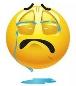 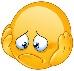 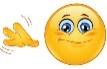 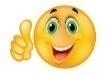 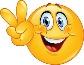 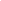 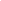 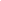 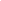 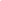 Date: ___________________________________________________    Date: ___________________________________________________    Assessment: _____________________________Teacher’s signature:___________________________Parent’s signature:___________________________SwimmingVisiting a museumCollecting coinsPlaying hopscotchGoing to the beachWatching cartoonsPlaying the pianoI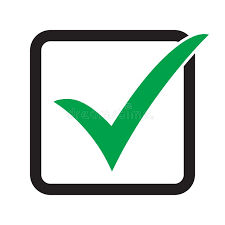 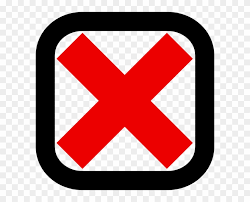 TomEvaTinaFeriLizzyGina and Amy SwimmingVisiting museumsCollecting coinsPlaying hopscotchGoing to the beachWatching cartoonsPlaying the pianoITomEvaTinaFeriLizzyGina and Amy 